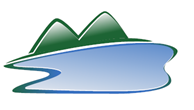 First District Dental SocietyChemical Dependency & Opioid Prescription Writing in TN.Presented by Dr. David Sain, D.D.S., M.S.Thursday February 16th, 20235:30 – 7:30 pm Virtual Zoom EventRegistration Fee:Members:  $35.00 per person (Dentists and team members)Non-Members:  $70.00 per person (Dentists and team members)PLEASE COMPLETE INFORMATION PER OFFICE.Office Name: ________________________________________________________________Phone number: ______________________________________________________________Office Email Address (where Zoom Link will be sent): ________________________________On the back of this sheet please list individual’s names who will be attending and the individual’s email addresses to which individual CE Certificates will be emailed.(Due to limited space on the Zoom Meeting, we request that offices attend event together and watch from the same screen. We will need your individual email address to send your CE and the Zoom Log In information will only be sent to the main office email you list above.  Please PRINT legibly.)Please print form and mail with payment to:First District Dental SocietyP.O. Box 5436Kingsport, TN. 37663Please feel free to contact Brooke Bailey, Executive Secretary at (423) 360-4753 or (423) 552-0222 with any questions.  CE’s will be emailed to each individual after the CE course. CE’s will be emailed by the TN Wellness Foundation’s office, and may take up to two weeks to process. Please PRINT legibly.  Check or money order only.  No credit cards accepted.  Thank you.  